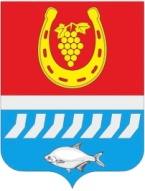 АДМИНИСТРАЦИЯ ЦИМЛЯНСКОГО РАЙОНАПОСТАНОВЛЕНИЕ__.04.2021                                              № ___                                         г. Цимлянск В соответствии с постановлением Администрации Цимлянского района от 01.03.2018 № 101 «Об утверждении Порядка разработки, реализации и оценки эффективности муниципальных программ Цимлянского района», решением Собрания депутатов Цимлянского района от 25.03.2021 № 358 «О внесении изменений в решение Собрания депутатов Цимлянского района от 22.12.2020 № 318 «О бюджете Цимлянского района на 2021 год и на плановый период 2022 и 2023 годов», Администрация Цимлянского районаПОСТАНОВЛЯЕТ:1. Внести в постановление Администрации Цимлянского района от 29.12.2017 № 849 «Об утверждении муниципальной программы Цимлянского района «Формирование комфортной современной среды» изменения, согласно приложению к настоящему постановлению.2. Контроль за выполнением постановления возложить на заместителя главы Администрации Цимлянского района по строительству, ЖКХ и архитектуре Почтову Е.В.Приложение
к постановлению
Администрации 
Цимлянского районаот __.04.2021 № ___ИЗМЕНЕНИЯ,вносимые в постановление Администрации Цимлянского района 
от 29.12.2017 № 849 «Об утверждении муниципальной программы Цимлянского района «Формирование комфортной современной среды»	1. В приложении к постановлению строку «Ресурсное обеспечение муниципальной программы» раздела «Паспорт муниципальной программы Цимлянского района «Формирование комфортной современной среды» изложить в редакции:2. В приложении к постановлению строку «Ресурсное обеспечение подпрограммы» раздела 1. «Паспорт подпрограммы «Благоустройство общественных территорий Цимлянского района» изложить в редакции:3. Приложения № 3, № 4 и № 6 к муниципальной программе Цимлянского района «Формирование комфортной современной среды» изложить в редакции:«Приложение № 3к муниципальной программе Цимлянского района
«Формирование комфортной современной среды»РАСХОДЫ местного бюджета на реализацию муниципальной программы 
Цимлянского района «Формирование комфортной современной среды»Примечание. 1. Х –данные ячейки не заполняются. 2. Список используемых сокращений: ВР –вид расходов; ГРБС –главный распорядитель бюджетных средств; РзПр –раздел, подраздел; ЦСР – целевая статья расходов.«Приложение № 4к муниципальной программе Цимлянского района
«Формирование комфортной современной среды»РАСХОДЫна реализацию муниципальной программы Цимлянского района«Формирование комфортной современной среды»Примечание.Используемое сокращение: ЖКХ – жилищно-коммунальное хозяйство.«Приложение № 6 к муниципальной программе Цимлянского района
 «Формирование комфортной современной среды»РАСПРЕДЕЛЕНИЕиных межбюджетных трансфертов по муниципальным образованиями направлениям расходования средствТаблица № 1АДРЕСНОЕ РАСПРЕДЕЛЕНИЕиных межбюджетных трансфертов по поселениям и направлениям расходования средств на 2019 – 2022 годыТаблица № 2                        Управляющий делами								          А.В. КуликО внесении изменений в постановление Администрации Цимлянского района от 29.12.2017 № 849 «Об утверждении муниципальной программы Цимлянского района «Формирование комфортной современной среды»Глава Администрации 
Цимлянского районаВ.В. СветличныйРесурсное обеспечение муниципальной программы –общий объем финансирования муниципальной программы Цимлянского района (федеральный, областной и местный бюджеты) составляет 172585,8тыс. руб., в т.ч. по годам:в 2018 году – 0,0 тыс. рублейв 2019 году –0,0 тыс. рублейв 2020 году – 102585,8 тыс. рублейв 2021 году –50000,0 тыс. рублейв 2022 году –0,0 тыс. рублейв 2023 году – 20000,0 тыс. рублейв 2024 году – 0,0 тыс. рублейобъем финансирования муниципальной программы из федерального бюджета составляет – 143456,1тыс. руб., в т.ч. по годам:в 2018 году – 0,0 тыс. рублейв 2019 году –0,0тыс. рублейв 2020 году – 73875,9 тыс. рублейв 2021 году – 50000,0 тыс. рублейв 2022 году – 0,0тыс. рублейв 2023 году – 19580,2тыс. рублейв 2024 году – 0,0 тыс. рублейобъем финансирования муниципальной программы из областного бюджета составляет – 29109,5 тыс. рублей:в 2018 году – 0,0 тыс. рублейв 2019 году –0,0 тыс. рублейв 2020 году – 28709,9 тыс. рублейв 2021 году – 0,0тыс. рублейв 2022 году – 0,0 тыс. рублейв 2023 году – 399,6 тыс. рублейв 2024 году – 0,0 тыс. рублейобъем финансирования из местного бюджета 20,2тыс. рублей:в 2018 году – 0,0 тыс. рублейв 2019 году – 0,0 тыс. рублейв 2020 году – 0,0 тыс. рублейв 2021 году – 0,0 тыс. рублейв 2022 году – 0,0 тыс. рублейв 2023 году – 20,2 тыс. рублейв 2024 году – 0,0 тыс. рублейРесурсное обеспечение подпрограммы –общий объем финансирования муниципальной программы Цимлянского района (федеральный, областной и местный бюджеты) составляет 172585,8 тыс. руб., в т.ч. по годам:в 2018 году – 0,0 тыс. рублейв 2019 году – 0,0 тыс. рублейв 2020 году – 102585,8 тыс. рублейв 2021 году –50000,0 тыс. рублейв 2022 году –0,0 тыс. рублейв 2023 году – 20000,0 тыс. рублейв 2024 году – 0,0 тыс. рублейобъем финансирования муниципальной программы из федерального бюджета составляет – 143456,1 тыс. руб., в т.ч. по годам:в 2018 году – 0,0 тыс. рублейв 2019 году – 0,0тыс. рублейв 2020 году – 73875,9 тыс. рублейв 2021 году – 50000,0 тыс. рублейв 2022 году – 0,0 тыс. рублейв 2023 году – 19580,2 тыс. рублейв 2024 году – 0,0 тыс. рублейобъем финансирования муниципальной программы из областного бюджета составляет – 29109,5 тыс. рублей:в 2018 году – 0,0 тыс. рублейв 2019 году – 0,0 тыс. рублейв 2020 году – 28709,9 тыс. рублейв 2021 году – 0,0 тыс. рублейв 2022 году – 0,0 тыс. рублейв 2023 году – 399,6 тыс. рублейв 2024 году – 0,0 тыс. рублейобъем финансирования из местного бюджета 20,2 тыс. рублей:в 2018 году – 0,0 тыс. рублейв 2019 году – 0,0 тыс. рублейв 2020 году – 0,0 тыс. рублейв 2021 году – 0,0 тыс. рублейв 2022 году – 0,0 тыс. рублейв 2023 году – 20,2 тыс. рублейв 2024 году – 0,0 тыс. рублейНаименование подпрограммы, основного мероприятия подпрограммы,
мероприятия ведомственной целевой программыОтветственный исполнитель, соисполнитель, участникКод бюджетной классификации расходовКод бюджетной классификации расходовКод бюджетной классификации расходовКод бюджетной классификации расходовОбъем расходов, всего 
(тыс. рублей)В том числе по годам реализации
муниципальной программы (тыс. рублей)В том числе по годам реализации
муниципальной программы (тыс. рублей)В том числе по годам реализации
муниципальной программы (тыс. рублей)В том числе по годам реализации
муниципальной программы (тыс. рублей)В том числе по годам реализации
муниципальной программы (тыс. рублей)В том числе по годам реализации
муниципальной программы (тыс. рублей)Наименование подпрограммы, основного мероприятия подпрограммы,
мероприятия ведомственной целевой программыОтветственный исполнитель, соисполнитель, участникГРБСРзПрЦСРВРОбъем расходов, всего 
(тыс. рублей)20192020202120222023202412345678910111213Муниципальная программа Цимлянского района «Формирование комфортной современной среды»всего172 585,8–102 585,850 000,0–20 000,0–Муниципальная программа Цимлянского района «Формирование комфортной современной среды»Администрация Цимлянского районаХХХХ172 585,8–102 585,850 000,0–20 000,0–Подпрограмма «Благоустройство общественных территорий Цимлянского района»Администрация Цимлянского районаХХХХ172 585,8–102 585,850 000,0–20 000,0–ОМ 1.1. Благоустройство общественных территорий муниципальных образований Цимлянского районаАдминистрация Цимлянского района9020503221F254240540110 000,0–60 000,050 000,0–––ОМ 1.1. Благоустройство общественных территорий муниципальных образований Цимлянского районаАдминистрация Цимлянского района902050322100S46405401 228,8–1 228,8––––ОМ 1.1. Благоустройство общественных территорий муниципальных образований Цимлянского районаАдминистрация Цимлянского района9020503221F25555154041 357,0–41 357,0––––ОМ 1.1. Благоустройство общественных территорий муниципальных образований Цимлянского районаАдминистрация Цимлянского района9020503221F25555124020 000,0––––20 000,0–ОМ 1.2. Содействие обустройству мест массового отдыха населения (городских парков)Администрация Цимлянского района902ХХХ–––––––Подпрограмма «Благоустройство дворовых территорий многоквартирных домов Цимлянского района»Администрация Цимлянского районаХХХХ–––––––ОМ 2.1. Благоустройство дворовых территорий многоквартирных домовАдминистрация Цимлянского района902ХХХ–––––––№ п/пНаименование муниципальной программы
и наименование подпрограммыИсточникфинансированияОбъем расходов, всего (тыс. рублей)В том числе по годам реализациимуниципальной программы (тыс. рублей)В том числе по годам реализациимуниципальной программы (тыс. рублей)В том числе по годам реализациимуниципальной программы (тыс. рублей)В том числе по годам реализациимуниципальной программы (тыс. рублей)В том числе по годам реализациимуниципальной программы (тыс. рублей)В том числе по годам реализациимуниципальной программы (тыс. рублей)№ п/пНаименование муниципальной программы
и наименование подпрограммыИсточникфинансированияОбъем расходов, всего (тыс. рублей)201920202021202220232024123456789101.Муниципальная программа Цимлянского района «Формирование комфортной современной среды»всего172 585,8–102 585,850 000,0–20 000,0–1.Муниципальная программа Цимлянского района «Формирование комфортной современной среды»местный бюджет20,2––––20,2–1.Муниципальная программа Цимлянского района «Формирование комфортной современной среды»безвозмездные поступления в местный бюджет172 565,6–102 585,850 000,0–19 979,8–1.Муниципальная программа Цимлянского района «Формирование комфортной современной среды»в том числе 
за счет средств:1.Муниципальная программа Цимлянского района «Формирование комфортной современной среды»федерального бюджета143 456,1–73 875,950 000,0–19 580,2–1.Муниципальная программа Цимлянского района «Формирование комфортной современной среды»областного бюджета29 109,5–28 709,9––399,6–1.Муниципальная программа Цимлянского района «Формирование комфортной современной среды»Фонда содействия реформированию ЖКХ–––––––1.Муниципальная программа Цимлянского района «Формирование комфортной современной среды»внебюджетные источники–––––––2.Подпрограмма «Благоустройство общественных территорий Цимлянского района»всего172 585,8–102 585,850 000,0–20 000,0–2.Подпрограмма «Благоустройство общественных территорий Цимлянского района»местный бюджет20,2––––20,2–2.Подпрограмма «Благоустройство общественных территорий Цимлянского района»безвозмездные поступления в местный бюджет172 565,6–102 585,850 000,0–19 979,8–2.Подпрограмма «Благоустройство общественных территорий Цимлянского района»в том числе 
за счет средств:2.Подпрограмма «Благоустройство общественных территорий Цимлянского района»федерального бюджета143 456,1–73 875,950 000,0–19 580,2–2.Подпрограмма «Благоустройство общественных территорий Цимлянского района»областного бюджета29 109,5–28 709,9––399,6–2.Подпрограмма «Благоустройство общественных территорий Цимлянского района»Фонда содействия реформированию ЖКХ–––––––2.Подпрограмма «Благоустройство общественных территорий Цимлянского района»–––––––2.Подпрограмма «Благоустройство общественных территорий Цимлянского района»внебюджетные источники–––––––3.Подпрограмма «Благоустройство дворовых территорий многоквартирных домов Цимлянского района» всего –––––––3.Подпрограмма «Благоустройство дворовых территорий многоквартирных домов Цимлянского района» местный бюджет–––––––3.Подпрограмма «Благоустройство дворовых территорий многоквартирных домов Цимлянского района» безвозмездные поступления в местный бюджет–––––––3.Подпрограмма «Благоустройство дворовых территорий многоквартирных домов Цимлянского района» в том числе 
за счет средств:3.Подпрограмма «Благоустройство дворовых территорий многоквартирных домов Цимлянского района» федерального бюджета–––––––3.Подпрограмма «Благоустройство дворовых территорий многоквартирных домов Цимлянского района» областного бюджета–––––––3.Подпрограмма «Благоустройство дворовых территорий многоквартирных домов Цимлянского района» Фонда содействия реформированию ЖКХ–––––––3.Подпрограмма «Благоустройство дворовых территорий многоквартирных домов Цимлянского района» внебюджетные источники–––––––№ п/пНаименование муниципального образования Цимлянского района2018 год2018 год2018 год2018 год2019 год2019 год2019 год2019 год2020 год2020 год2020 год2020 год2021 год2021 год2021 год2021 год№ п/пНаименование муниципального образования Цимлянского районавсего (тыс. рублей)в том числе в том числе в том числе всего (тыс. рублей)в том числе в том числе в том числе всего (тыс. рублей)в том числе в том числе в том числе всего (тыс. рублей)в том числе в том числе в том числе № п/пНаименование муниципального образования Цимлянского районавсего (тыс. рублей)за счет средств федерального бюджета (тыс. рублей)за счет средств областного бюджета (тыс. рублей)за счет средств Фонда содействия реформированию жилищно-коммунального хозяйства (тыс. рублей)всего (тыс. рублей)за счет средств федерального бюджета (тыс. рублей)за счет средств областного бюджета (тыс. рублей)за счет средств Фонда содействия реформированию жилищно-коммунального хозяйства (тыс. рублей)всего (тыс. рублей)за счет средств федерального бюджета (тыс. рублей)за счет средств областного бюджета (тыс. рублей)за счет средств Фонда содействия реформированию жилищно-коммунального хозяйства (тыс. рублей)всего (тыс. рублей)за счет средств федерального бюджета (тыс. рублей)за счет средств областного бюджета (тыс. рублей)за счет средств Фонда содействия реформированию жилищно-коммунального хозяйства (тыс. рублей)1234567891011121314151617181.1.Цимлянское городское поселение––––––––––––––––1.2.Красноярское сельское поселение––––––––––––––––1.3.Саркеловское сельское поселение––––––––––––––––1.4.Маркинское сельское поселение––––––––––––––––1.5.Лозновское сельское поселение––––––––––––––––1.6.Калининское сельское поселение––––––––––––––––Итого по разделу 1.Итого по разделу 1.––––––––––––––––2.1. Цимлянское городское поселение––––––––87 197,960 000,027 197,9–50 000,050 000,0––2.2.Красноярское сельское поселение––––––––1 228,8–1 228,8–––––2.3.Саркеловское сельское поселение––––––––––––––––2.4.Маркинское сельское поселение––––––––14 159,113875,9283,2–––––2.5.Лозновское сельское поселение––––––––––––––––2.6.Калининское сельское поселение––––––––––––––––Итого по разделу 2.Итого по разделу 2.3.1.Цимлянское городское поселение––––––––––––––––Итого по разделу 3.Итого по разделу 3.4.1.Цимлянское городское поселение––––––––––––––––4.2.Красноярское сельское поселение––––––––––––––––4.3.Саркеловское сельское поселение––––––––––––––––Итого по разделу 4.Итого по разделу 4.№п/пНаименование муниципального образования Цимлянского района2022 год2022 год2022 год2022 год2023 год2023 год2023 год2023 год2024 год2024 год2024 год2024 год№п/пНаименование муниципального образования Цимлянского районавсего (тыс. рублей)в том числев том числев том числевсего (тыс. рублей)в том числев том числев том числевсего (тыс. рублей)в том числев том числев том числе№п/пНаименование муниципального образования Цимлянского районавсего (тыс. рублей)за счет средств федерального бюджета (тыс. рублей)за счет средств областного бюджета (тыс. рублей)за счет средств Фонда содействия реформированию жилищно-коммунального хозяйства (тыс. рублей)всего (тыс. рублей)за счет средств федерального бюджета (тыс. рублей)за счет средств областного бюджета (тыс. рублей)за счет средств Фонда содействия реформированию жилищно-коммунального хозяйства (тыс. рублей)всего (тыс. рублей)за счет средств федерального бюджета (тыс. рублей)за счет средств областного бюджета (тыс. рублей)за счет средств Фонда содействия реформированию жилищно-коммунального хозяйства (тыс. рублей)121920212223242526272829301.1.Цимлянское городское поселение––––––––––––1.2.Красноярское сельское поселение––––––––––––1.3.Саркеловское сельское поселение––––––––––––1.4.Маркинское сельское поселение––––––––––––1.5.Лозновское сельское поселение––––––––––––1.6.Калининское сельское поселение––––––––––––Итого по разделу 1.Итого по разделу 1.––––––––––––2.1. Цимлянское городское поселение––––––––––––2.2.Красноярское сельское поселение––––––––––––2.3.Саркеловское сельское поселение––––––––––––2.4.Маркинское сельское поселение––––––––––––2.5.Лозновское сельское поселение––––––––––––2.6.Калининское сельское поселение––––––––––––Итого по разделу 2.Итого по разделу 2.3.1.Цимлянское городское поселение––––––––––––Итого по разделу 3.Итого по разделу 3.4.1.Цимлянское городское поселение––––––––––––4.2.Красноярское сельское поселение––––––––––––4.3.Саркеловское сельское поселение––––––––––––Итого по разделу 4.Итого по разделу 4.№ п/пНаименование поселения, наименование объекта2020 год2020 год2020 год2020 год2021 год2021 год2021 год2021 год2022 год2022 год2022 год2022 год№ п/пНаименование поселения, наименование объектавсего(тыс. рублей)в том числев том числев том числевсего (тыс. рублей)в том числев том числев том числевсего (тыс. рублей)в том числев том числев том числе№ п/пНаименование поселения, наименование объектавсего(тыс. рублей)за счет средств федерального бюджета (тыс. рублей)за счет средств областного бюджета (тыс. рублей)за счет средств Фонда содействия реформированию жилищно-коммунального хозяйства (тыс. рублей)всего (тыс. рублей)за счет средств федерального бюджета (тыс. рублей)за счет средств областного бюджета (тыс. рублей)за счет средств Фонда содействия реформированию жилищно-коммунального хозяйства (тыс. рублей)всего (тыс. рублей)за счет средств федерального бюджета (тыс. рублей)за счет средств областного бюджета (тыс. рублей)за счет средств Фонда содействия реформированию жилищно-коммунального хозяйства (тыс. рублей)12345678910111213141.Цимлянское городское поселение87 197,960 000,027 197,9–––––––––1.1.Благоустройство центрального парка г. Цимлянск87 197,960 000,027 197,9–––––––––1.2.Приморский парк (скверы «Семейный» и «Спортивный»)––––50 000,050 000,0––––––2.Красноярское сельское поселение1 228,8–1 228,8–––––––––2.1.Благоустройство территории для проведения массовых мероприятий для детей и подросткового поколения «Радуга», расположенный по адресу: Ростовская область, Цимлянский район, ст. Красноярская, ул. Победы, д 99»1 228,8–1 228,8–––––––––3.Саркеловское сельское поселение––––––––––––4.Маркинское сельское поселение14 159,113 875,9283,2–––––––––4.1Сквер по адресу: ст-ца Маркинская, ул. Ленина14 159,113 875,9283,2–––––––––5.Лозновское сельское поселение––––––––––––6.Калининское сельское поселение––––––––––––№ п/пНаименование поселения, наименование объекта2023 год2023 год2023 год2023 год2024 год2024 год2024 год2024 год№ п/пНаименование поселения, наименование объектавсего (тыс. рублей)в том числев том числев том числевсего (тыс. рублей)в том числев том числев том числе№ п/пНаименование поселения, наименование объектавсего (тыс. рублей)за счет средств федерального бюджета (тыс. рублей)за счет средств областного бюджета (тыс. рублей)за счет средств Фонда содействия реформированию жилищно-коммунального хозяйства (тыс. рублей)всего (тыс. рублей)за счет средств федерального бюджета (тыс. рублей)за счет средств областного бюджета (тыс. рублей)за счет средств Фонда содействия реформированию жилищно-коммунального хозяйства (тыс. рублей)1215161718192021221.Цимлянское городское поселение––––––––1.1.Благоустройство центрального парка г. Цимлянск––––––––1.2.Приморский парк (скверы «Семейный» и «Спортивный»)––––––––2.Красноярское сельское поселение––––––––2.1.Благоустройство территории для проведения массовых мероприятий для детей и подросткового поколения «Радуга», расположенного по адресу: Ростовская область, Цимлянский район, ст. Красноярская, ул. Победы, д 99»––––––––3.Саркеловское сельское поселение––––––––4.Маркинское сельское поселение––––––––4.1.Сквер по адресу: ст-ца Маркинская, ул. Ленина––––––––5.Лозновское сельское поселение––––––––6.Калининское сельское поселение––––––––